Муниципальное автономное дошкольное учреждениеДетский сад «Жар птица»Познавательный проект«Эти удивительные кошки»Групповой проект воспитанников средней группы №1 «Ладушки».Руководитель:  Захаровская Светлана Александровна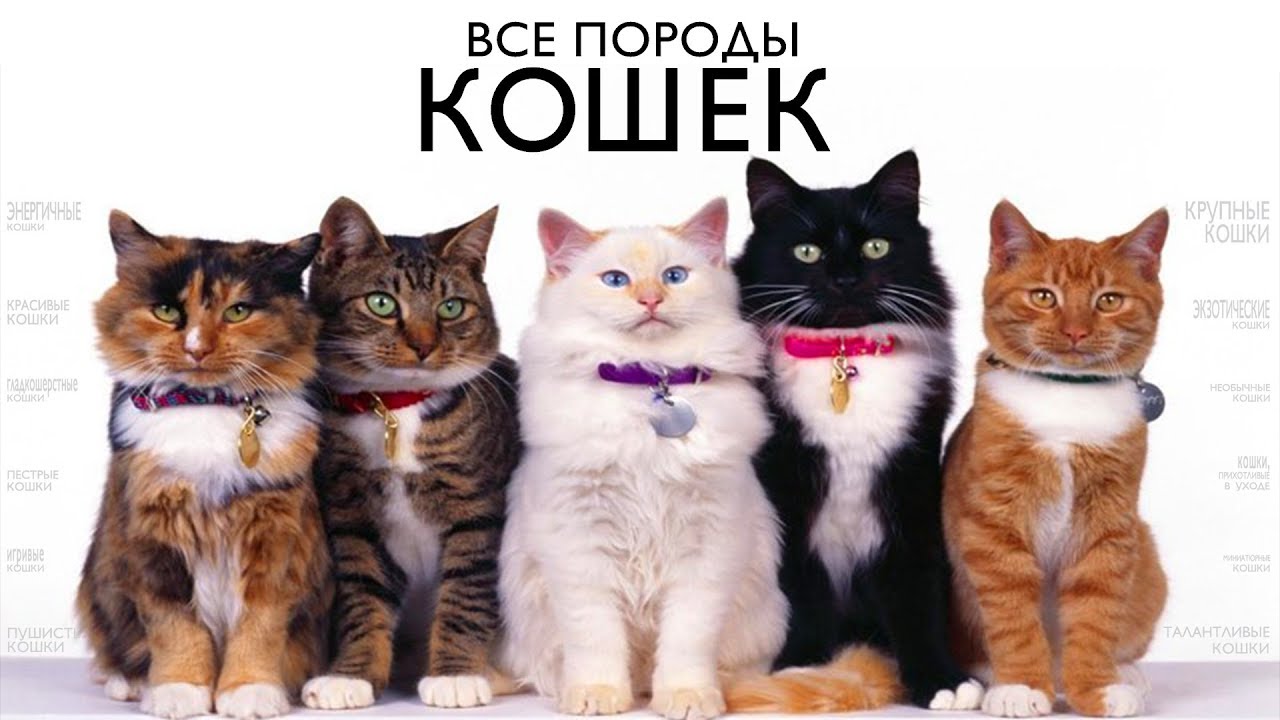 пгт. Пионерский2021 годПаспорт реализуемого проекта:Актуальность:      Проект позволяет расширить представления у детей о домашних животных (кошке и ее детенышах) и правилах ухода за ними.     Проблемой в общении четырехлетнего ребенка с домашними животными является незнание правила общения. Цель проекта:      Обобщать и расширять знания детей о домашнем животном – кошке, знакомство с ее характерными особенностями, ее ролью в жизни человекаЗадачи проекта:      Вызвать у детей интерес к кошкам, желание больше узнать о жизни и повадках кошек.
- Развивать речь, мышление, творческие способности дошкольников в процессе ознакомления с образом кошки в литературе, искусстве, игровой деятельности.
- Совершенствовать знания детей о безопасном поведении с животными.
- Воспитывать у детей бережное отношение к животным. Ожидаемые результаты: расширение кругозора детей о кошках, словарного запаса, улучшить предметно-развивающую среду: игрушками и художественной литературой о кошках, воспитание любви к животным, приобщать родителей и детей к совместной деятельности.Этапы реализации проектаСписок литературы:1. Энциклопедия «Все о кошках»- Издательский дом «Проф-Пресс», Ростов-на-Дону»,20172. Энциклопедия «Кошки» -Росмэн , Москва, 20173. Е. Фирсова «Кошки от А до Я» М. Просвещение, 2007г.4. «Магия кошек»  О. Лащевская «Лениздат», 2006НазваниеПроекта«Эти удивительные кошки»ОбразовательныеобластиПознавательное развитие, социально – коммуникативное, физическое, речевое и художественно-эстетическое развитиеУчастники данного проектаВоспитанники средней группы №1 «Ладушки», родители воспитанников, воспитатель группыТиппроекта- Познавательный- Краткосрочный (1 неделя)ЦельпроектаФормировать   представления о домашнем животном – кошке, способствовать экологическому воспитанию детей.Задачи проекта1 . Вызвать у детей интерес к кошкам, желание больше узнать о жизни и повадках кошек. 2 . Развивать речь, мышление, творческие способности дошкольников в процессе ознакомления с образом кошки в литературе, игровой деятельности. 3 . Познакомить детей с ролью кошки в жизни человека. Формы работы над проектомИгровая, познавательная, продуктивная, работа с родителями НеобходимоеоборудованиеПК, интернет-ресурсы для поиска информации, наборы для художественно-творческой деятельностиПродуктпроекта1. Выставка книг «Кошка с обложки», рассматривание иллюстраций.2. Мини-музей «Такие разные кошки»3. Иллюстративные альбомы «Такие разные и удивительные кошки», «Кошки такие милые и смешные»4. Фотовыставка «Мой домашний любимец»,Подготовительный этапПонедельникПодготовительный этапПонедельникПодготовительный этапПонедельникЗадачиСодержаниеУчастники1. Создание РППС;2. Подбор методической и художественной литературы по теме;3. Разработка занятий и плана мероприятий по теме проекта.4. Познакомить родителей с темой и задачами проекта.Привлечь к активному участию в проекте. 1. Создать предметно-развивающую среду в группе:- Подобрать книги для выставки «Кошки с обложки»- подбор разнообразных игрушек кошек- подбор экспонатов для мини-музея- собрать фотографии домашних любимцев (кошек) для выставки- оформить альбом иллюстраций «Кошки – такие милые и смешные», «Такие разные и удивительные кошки»2. Изучение методической и справочной литературы по теме проекта. Разработать конспект НОД совместной деятельности с детьми.3. Информация  для родителей по теме проекта: актуальность, тема, цель, задачи проекта.ВоспитательДетиВоспитательДети РодителиВоспитательВоспитательОсновной этапВторникОсновной этапВторникОсновной этапВторникОсновной этапВторникОсновной этапВторникСодержаниеСодержаниеСодержаниеСодержаниеУчастникиПознавательное развитие- Беседа «Кто такая кошка»
Цель: Дать знания детям о кошке, как о домашнем животном, о ее внешнем виде, о вкусовых пристрастиях.- Составление рассказа о своей кошке (с показом фотографии своего питомца)- Дидактические игры:«Найди, кто спрятался»- «Разрезные картинки»- Математические пазлы«Счет до 5»- Предложить детям раскраски (кошки)Цель: упражнять в раскрашивании, не выходя за контур предметовРечевое развитиеЧтение: - В. Сутеев «Кто сказал «Мяу»»Цель: продолжить знакомство с детской литературойФизическое развитиеПодвижные игры: «Кот и воробышки», «Мыши водят хоровод»Просмотр слайдовой презентации«Какие бывают кошки».Работа с родителями:- Консультация для родителей: «Домашние животные в жизни ребенка».Познавательное развитие- Беседа «Кто такая кошка»
Цель: Дать знания детям о кошке, как о домашнем животном, о ее внешнем виде, о вкусовых пристрастиях.- Составление рассказа о своей кошке (с показом фотографии своего питомца)- Дидактические игры:«Найди, кто спрятался»- «Разрезные картинки»- Математические пазлы«Счет до 5»- Предложить детям раскраски (кошки)Цель: упражнять в раскрашивании, не выходя за контур предметовРечевое развитиеЧтение: - В. Сутеев «Кто сказал «Мяу»»Цель: продолжить знакомство с детской литературойФизическое развитиеПодвижные игры: «Кот и воробышки», «Мыши водят хоровод»Просмотр слайдовой презентации«Какие бывают кошки».Работа с родителями:- Консультация для родителей: «Домашние животные в жизни ребенка».Познавательное развитие- Беседа «Кто такая кошка»
Цель: Дать знания детям о кошке, как о домашнем животном, о ее внешнем виде, о вкусовых пристрастиях.- Составление рассказа о своей кошке (с показом фотографии своего питомца)- Дидактические игры:«Найди, кто спрятался»- «Разрезные картинки»- Математические пазлы«Счет до 5»- Предложить детям раскраски (кошки)Цель: упражнять в раскрашивании, не выходя за контур предметовРечевое развитиеЧтение: - В. Сутеев «Кто сказал «Мяу»»Цель: продолжить знакомство с детской литературойФизическое развитиеПодвижные игры: «Кот и воробышки», «Мыши водят хоровод»Просмотр слайдовой презентации«Какие бывают кошки».Работа с родителями:- Консультация для родителей: «Домашние животные в жизни ребенка».Познавательное развитие- Беседа «Кто такая кошка»
Цель: Дать знания детям о кошке, как о домашнем животном, о ее внешнем виде, о вкусовых пристрастиях.- Составление рассказа о своей кошке (с показом фотографии своего питомца)- Дидактические игры:«Найди, кто спрятался»- «Разрезные картинки»- Математические пазлы«Счет до 5»- Предложить детям раскраски (кошки)Цель: упражнять в раскрашивании, не выходя за контур предметовРечевое развитиеЧтение: - В. Сутеев «Кто сказал «Мяу»»Цель: продолжить знакомство с детской литературойФизическое развитиеПодвижные игры: «Кот и воробышки», «Мыши водят хоровод»Просмотр слайдовой презентации«Какие бывают кошки».Работа с родителями:- Консультация для родителей: «Домашние животные в жизни ребенка».ДетиВоспитательВоспитательДетиВоспитательРодителиОсновной этапСредаОсновной этапСредаОсновной этапСредаОсновной этапСредаОсновной этапСредаСодержаниеСодержаниеУчастникиУчастникиУчастникиСоциально-коммуникативное развитие- Беседа «Породы кошек»Цель: рассказать о том какие бывают породы кошек.- НОД «Как правильно ухаживать за кошкой в домашних условиях»Цель: Обогатить знания детей о правилах ухода за кошкой- Пальчиковая гимнастика. «Кошка показывает ноготки»- Рассмотрели  с детьми картину «Кошка с котятами»Цель:  учить детей составлять описательный рассказ по картине.Дидактические игры:- «Найди отличия»- «Сложи  картинку кота » (Палочки Кюизенера)Речевое развитие:- Чтение: Ш. Перро «Кот в сапогах»Цель: продолжать знакомство с детской литературойНОД Лепка: «Кот»Цель: Закреплять приемы скатывания и раскатывания, сплющивания, присоединение частейСоциально-коммуникативное развитие- Беседа «Породы кошек»Цель: рассказать о том какие бывают породы кошек.- НОД «Как правильно ухаживать за кошкой в домашних условиях»Цель: Обогатить знания детей о правилах ухода за кошкой- Пальчиковая гимнастика. «Кошка показывает ноготки»- Рассмотрели  с детьми картину «Кошка с котятами»Цель:  учить детей составлять описательный рассказ по картине.Дидактические игры:- «Найди отличия»- «Сложи  картинку кота » (Палочки Кюизенера)Речевое развитие:- Чтение: Ш. Перро «Кот в сапогах»Цель: продолжать знакомство с детской литературойНОД Лепка: «Кот»Цель: Закреплять приемы скатывания и раскатывания, сплющивания, присоединение частейВоспитательДетиВоспитательДетиВоспитательДетиОсновной этапЧетвергОсновной этапЧетвергОсновной этапЧетвергОсновной этапЧетвергОсновной этапЧетвергСодержаниеСодержаниеСодержаниеУчастникиУчастникиОБЖ- Беседа на тему «Правила поведения с кошкой"Проблемная ситуация: «В подъезде сидит котенок и жалобно мяукает. Что бы вы сделали?».- Раскраски (кошки)Цель: упражнять в раскрашивании, не выходя за контур предмета- Пальчиковая гимнастика«Котенок»Цель: развивать мелкую моторику.Дидактическая игра:- «Найди тень»НОД Аппликация: «Кошечка»Задачи: Формировать умение вырезать детали из бумаги. Продолжать формировать умение работать ножницами (соблюдая правила безопасности).Речевое развитиеЧтение:М. Пришвин «Как поссорились кошка с собакой»Цель: продолжать знакомство с детской литературой.ОБЖ- Беседа на тему «Правила поведения с кошкой"Проблемная ситуация: «В подъезде сидит котенок и жалобно мяукает. Что бы вы сделали?».- Раскраски (кошки)Цель: упражнять в раскрашивании, не выходя за контур предмета- Пальчиковая гимнастика«Котенок»Цель: развивать мелкую моторику.Дидактическая игра:- «Найди тень»НОД Аппликация: «Кошечка»Задачи: Формировать умение вырезать детали из бумаги. Продолжать формировать умение работать ножницами (соблюдая правила безопасности).Речевое развитиеЧтение:М. Пришвин «Как поссорились кошка с собакой»Цель: продолжать знакомство с детской литературой.ОБЖ- Беседа на тему «Правила поведения с кошкой"Проблемная ситуация: «В подъезде сидит котенок и жалобно мяукает. Что бы вы сделали?».- Раскраски (кошки)Цель: упражнять в раскрашивании, не выходя за контур предмета- Пальчиковая гимнастика«Котенок»Цель: развивать мелкую моторику.Дидактическая игра:- «Найди тень»НОД Аппликация: «Кошечка»Задачи: Формировать умение вырезать детали из бумаги. Продолжать формировать умение работать ножницами (соблюдая правила безопасности).Речевое развитиеЧтение:М. Пришвин «Как поссорились кошка с собакой»Цель: продолжать знакомство с детской литературой.ВоспитательДетиВоспитательДетиЗаключительный этапПятницаЗаключительный этапПятницаЗаключительный этапПятницаЗаключительный этапПятницаЗаключительный этапПятницаСодержание Итоговые мероприятия:1. Выставки:- фотовыставка «Мой домашний любимец»- выставка  книг «Кошка с обложки»2. Оформление мини-музея  «Такие разные кошки» (игрушки)3. Викторина «Всё о кошках»Цель: Систематизировать знания детей о внешнем виде и повадках кошки. УчастникиУчастникиУчастникиУчастникиСодержание Итоговые мероприятия:1. Выставки:- фотовыставка «Мой домашний любимец»- выставка  книг «Кошка с обложки»2. Оформление мини-музея  «Такие разные кошки» (игрушки)3. Викторина «Всё о кошках»Цель: Систематизировать знания детей о внешнем виде и повадках кошки. ВоспитательДетиВоспитательДетиВоспитательДетиВоспитательДети